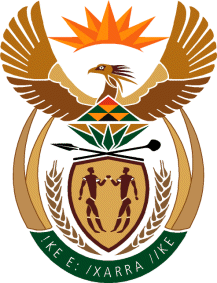 MINISTRY FOR HUMAN SETTLEMENTSREPUBLIC OF SOUTH AFRICANATIONAL ASSEMBLYQUESTION FOR WRITTEN REPLYQUESTION NO.: 1223DATE OF PUBLICATION: 12 MAY 2017Mr S Mokgalapa (DA) to ask the Minister of Human Settlements:Whether (a) her department and (b) each entity reporting to her has (i) procured any services from and/or (ii) made any payments to the Decolonisation Foundation; if not, in each case, what is the position in this regard; if so, what (aa) services were procured, (bb) were the total costs, (cc) is the detailed breakdown of the costs, (dd) was the total amount paid, (ee) was the purpose of the payments and (ff) is the detailed breakdown of the payments in each case?					      NW1364EREPLY:(a) & (b) The National Department of Human Settlements and the entities reporting to me have not (i) procured any services from and/or (ii) made any payments to the Decolonisation Foundation.